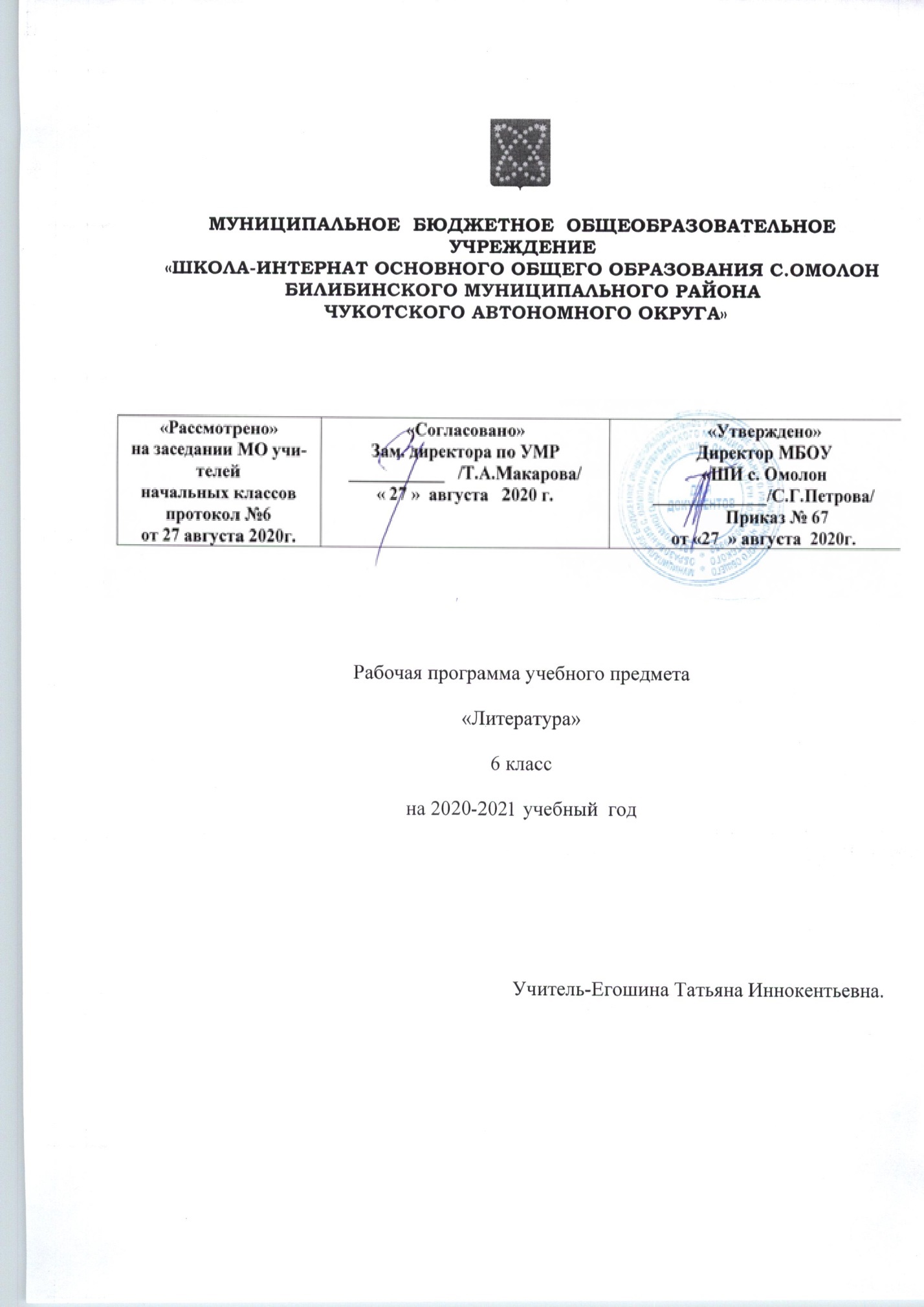 Рабочая  программа по литературе-6 класс.Пояснительная запискаРабочая программа для основной школы составлена на основе: 1.	Устава МБОУ «ШИ с. Омолон» 2.	ООП ООО МБОУ «ШИ с. Омолон» 3.	Учебного  плана основного общего образования МБОУ «ШИ с. Омолон» на 2020-2021 учебный годМесто предмета в базисном учебном планеПредмет «Русская литература» изучается в 6 классе 3 часа в неделю - 102 часа в год.Рабочая учебная программа реализует УМК  Литература: 1-2 части. Предметная линия учебников под редакцией   В. Я. Коровиной,  5-9 классы. - М. Просвещение,2018 г. Цели:- формирование духовно развитой личности, обладающей гуманистическим мировоззрением, национальным самосознанием и общероссийским гражданским сознанием, чувством патриотизма;-развитие интеллектуальных и творческих способностей учащихся, необходимых для успешной социализации и самореализации личности;- постижение учащимися вершинных произведений отечественной и мировой литературы, их чтение и анализ, основанный на понимании образной природы искусства слова, опирающийся на принципы единства художественной формы и содержания, связи искусства с жизнью, историзма;- поэтапное, последовательное формирование умений читать, комментировать, анализировать и интерпретировать художественный текст;- овладение возможными алгоритмами постижения смыслов,  заложенных в художественном тексте (или любом другом речевом высказывании), и создание собственного текста, представление своих оценок и суждений по поводу прочитанного;- овладение важнейшими общеучебными умениями и универсальными учебными действиями (формулировать цели деятельности, планировать ее, осуществлять библиографический поиск, находить и обрабатывать необходимую информацию из различных источников, включая Интернет и др.);Достижение указанных целей осуществляется в процессе следующих задач:         - познавательных: обогащение духовно- нравственного опыта и расширение эстетического кругозора учащихся;-практических: формирование грамотного читателя; умение отличать художественный текст от других типов текстов, целостное восприятие и понимание литературного произведения;-эстетических: становление нравственной, духовно свободной личности.Место программы: Художественная литература имеет важнейшее значение в формировании духовно богатой, гармонически развитой личности с высокими нравственными идеалами и эстетическими потребностями.
Содержание школьного литературного образования концентрично — оно включает два больших концентра (5-9 и 10-11 классы). В 6 классе изучение литературы идёт на  основе  изучения художественных произведений по разделам: произведение,  характеры героев, расширяются сведения о биографии писателя, происходит знакомство с новыми темами, проблемами, писателями, углубляется работа по осмыслению прочитанного. Требования к уровню подготовки учащихся за курс литературы 6 класса.В результате изучения литературы ученик должен знать:содержание литературных произведений, подлежащих обязательному изучению;наизусть стихотворные тексты и фрагменты прозаических текстов, подлежащих обязательному изучению (по выбору);основные факты жизненного и творческого пути писателей-классиков;основные теоретико-литературные понятия.Ученик должен уметь:работать с книгой определять принадлежность художественного произведения к одному из литературных родов и жанров;выявлять авторскую позицию; выражать свое отношение к прочитанному;выразительно читать произведения (или фрагменты), в том числе выученные наизусть, соблюдая нормы литературного произношения;владеть различными видами пересказа;строить устные и письменные высказывания в связи с изученным произведением;участвовать в диалоге по прочитанным произведениям, понимать чужую точку зрения и аргументировано отстаивать свою. Содержание учебного предмета.Тематический план.Календарно-тематическое планирование по литературе- 6класс.Содержание учебного предметаКоличество часов1. Введение.Художественное произведение. Содержание и форма. Автор и герой. Отношение автора к герою. Способы выражения авторской позиции.1Устное народное творчество.Обрядовый фольклор. Произведения обрядового фольклора: колядки, веснянки, масленичные, летние и осенние обрядовые песни. Эстетическое значение обрядового фольклора.Пословицы и поговорки. Загадки — малые жанры устного народного творчества. Народная мудрость. Краткость и простота, меткость и выразительность. Многообразие тем. Прямой и переносный смысл пословиц и поговорок. Афористичность загадок.Теория литературы. Обрядовый фольклор (начальные представления). Малые жанры фольклора: пословицы и поговорки,  загадки.2Из Древнерусской литературы. «Повесть временных лет», «Сказание о белгородском киселе».Русская летопись. Отражение исторических событий и вымысел, отражение народных идеалов (патриотизма, ума находчивости). Теория литературы. Летопись (развитие представления)3Из литературы 18 века. Русские басни. Иван иванович Дмитриев. Рассказ о баснописце. «Муха». Противопоставленье труда и безделья. Присвоение чужих заслуг. Смех над ленью и хвастовством. Особенности литературного языка 18 века.Теория литературы. Мораль в басне, аллегория, иносказание.3Из русской  литературы XIX века.Иван Андреевич Крылов. Краткий рассказ о писателе-баснописце.Басни «Листы и Корни», «Ларчик», «Осел и Соловей». Крылов о равном участии власти и народа в достижении общественного блага. Басня «Ларчик» - пример критики мнимого «механика мудреца» и неумелого хвастуна. Басня «Осел и Соловей» - комическое изображение невежественного судьи, глухого к произведениям истинного искусства.Теория литературы. Басня. Аллегория (развитие представлений).45Александр Сергеевич Пушкин. Краткий рассказ о писателе.«Узник». вольнолюбивые устремления поэта. Народно-поэтический колорит стихотворения. «Зимнее утро». Мотивы единства красоты человека и красоты природы, красоты жизни. Радостное восприятие окружающей природы. Роль антитезы в композиции произведения. Интонация как средство выражения поэтической идеи.«И. И. Пущину».Светлое чувство дружбы — помощь в суровых испытаниях. Художественные особенности стихотворного послания. «Зимняя дорога».Приметы зимнего пейзажа (волнистые туманы, луна, зимняя дорога, тройка, колокольчик однозвучный, песня ямщика), навевающие грусть. Ожидание домашнего уюта, тепла, нежности любимой подруги. Тема жизненного пути.«Повести покойного Ивана Петровича Белкина». Книга (цикл) повестей. Повествование от лица вымышленного автора как художественный прием.«Барышня-крестьянка». Сюжет и герои повести. Прием антитезы в сюжетной организации повести. Пародирование романтических тем и мотивов. Лицо и маска. Роль случая в композиции повести. «Дубровский». Изображение русского барства. Дубровский-старший и Троекуров. Протест Владимира Дубровского против беззакония и несправедливости. Бунт крестьян. Осуждение произвола и деспотизма, защита чести, независимости личности. Романтическая история любви Владимира и Маши. Авторское отношение к героям.Теория литературы. Эпитет, метафора, композиция (развитие понятий). Стихотворное послание (начальные представления).Михаил Юрьевич Лермонтов. Краткий рассказ о поэте «Тучи».  Чувство  одиночества  и  тоски,  любовь  поэта-изгнанника к оставляемой им Родине.  Прием сравнения как основа построения стихотворения. Особенности интонации.«Листок», «На севере диком...», «Утес», «Три пальмы» Тема красоты, гармонии человека с миром. Особенности сражения темы одиночества в лирике Лермонтова.Теория литературы. Антитеза. Двусложные (ямб, хорей) и трехсложные (дактиль, амфибрахий, анапест) размеры стиха (начальные понятия). Поэтическая интонация ( начальные представления).Иван Сергеевич Тургенев. Краткий рассказ о писателе.«Бежин луг». Сочувственное отношение к крестьянским детям. Портреты и рассказы мальчиков, их духовный мир. Пытливость, любознательность, впечатлительность. Роль картин природы в рассказе.Федор Иванович Тютчев. Рассказ о поэте.Стихотворения «Листья», «Неохотно и несмело...». Передача сложных, переходных состояний природы, запечатлевающих противоречивые чувства в душе поэта. Сочетание космического масштаба и конкретных деталей в изображении природы. «Листья» — символ краткой, но яркой жизни. «С поляны коршун поднялся...». Противопоставление судеб человека и коршуна: свободный полет коршуна и земная обреченность человека.Афанасий Афанасьевич Фет. Рассказ о поэте.Стихотворения: «Ель рукавом мне тропинку завесила...», «Опять незримые усилья...», «Еще майская ночь», «Учись у них — у дуба, у березы...».Жизнеутверждающее начало в лирике Фета. Природа как воплощение прекрасного. Эстетизация конкретной детали. Чувственный характер лирики и ее утонченный психологизм. Мимолетное и неуловимое как черты изображения природы. Переплетение и взаимодействие тем природы и любви. Природа как естественный мир истинной красоты, служащий прообразом для искусства. Гармоничность и музыкальность поэтической речи Фета. Краски и звуки в пейзажной лирике.Теория литературы. Пейзажная лирика (развитие понятия).Николай Алексеевич Некрасов. Краткий рассказ о жизни поэта.Историческая поэма «Дедушка». Изображение декабриста в поэзии. Героизация декабристской темы и поэтизация христианской жертвенности в исторической поэме.«Железная дорога». Картины подневольного труда. Народ — созидатель духовных и материальных ценностей. Мечта поэта о «прекрасной поре» в жизни народа. Своеобразие композиции стихотворения. Роль пейзажа. Значение эпиграфа. Сочетание реальных и фантастических картин. Диалог-спор. Значение риторических вопросов в стихотворении.Теория литературы. Стихотворные размеры (закрепление понятия). Диалог. Строфа (начальные представления)Николай Семенович Лесков. Краткий рассказ о писателе.«Левша». Гордость писателя за народ, его трудолюбие, талантливость, патриотизм. Горькое чувство от его униженности и бесправия. Едкая насмешка над царскими чиновниками. Особенности языка произведения. Комический эффект, создаваемый игрой слов, народной этимологией. Сказовая форма повествования.Теория литературы. Сказ как форма повествования (начальные представления). Ирония (начальные представления).Антон Павлович Чехов. Краткий рассказ о писателе.«Толстый и тонкий». Речь героев как источник юмора. Юмористическая ситуация. Разоблачение лицемерия. Роль художественной детали.Теория   литературы. Юмор (развитие понятия).Родная  природа в  стихотворениях русских поэтовЯ. Полонский. «По горам две хмурых тучи...», «Посмотри, какая мгла...»; Е. Баратынский. «Весна, весна! Как воздух чист...», «Чудный град...»; А. Толстой.«Где гнутся над нутом лозы...».Выражение переживаний и мироощущения в стихотворениях о родной природе. Художественные средства, передающие различные состояния в пейзажной лирике.Теория литературы. Лирика как род литературы, развитие представления).Из русской  литературы    XX  века.Александр Иванович Куприн. Рассказ «Чудесный доктор». Реальная основа и содержание рассказа. Образ главного героя. Тема служения людям.Теория литературы. Рождественский рассказ (начальные представления)29Андрей Платонович Платонов. Краткий рассказ о писателе.«Неизвестный цветок». Прекрасное вокруг нас. «Ни на кого не похожие» герои А. Платонова.29Александр Степанович Грин. Краткий рассказ о писателе.«Алые паруса». Жестокая реальность и романтическая мечта в повести. Душевная чистота главных героев. Отношение автора к героям.29Произведения о Великой  Отечественной  войне.К. М. Симонов. «Ты помнишь, Алеша, дороги Смоленщины...»; Н. И. Рыленков. «Бой шел всю ночь...»; Д. С. Самойлов. «Сороковые».Стихотворения, рассказывающие о солдатских буднях, пробуждающие чувство скорбной памяти о павших на полях сражений и обостряющие чувство любви к Родине, ответственности за нее в годы жестоких испытаний.29Виктор Петрович Астафьев. Краткий рассказ о писателе.«Конь с розовой гривой». Изображение быта и жизни сибирской деревни в предвоенные годы. Нравственные проблемы рассказа — честность, доброта, понятие долга. Юмор в рассказе. Яркость и самобытность героев (Санька Левонтьев, бабушка Катерина Петровна), особенности использования народной речи.Теория   литературы. Речевая характеристика героя.29Валентин Григорьевич Распутин. Краткий рассказ о писателе.«Уроки французского». Отражение в повести трудностей военного времени. Жажда знаний, нравственная стойкость, чувство собственного достоинства, свойственные юному герою. Душевная щедрость учительницы, ее роль в жизни мальчика.Теория литературы. Рассказ, сюжет (развитие понятий). Герой-повествователь (развитие понятия).29Николай Михайлович Рубцов. Краткий рассказ о поэте.«Звезда полей», «Листья осенние», «В горнице». Тема Родины в поэзии Рубцова. Человек и природа в «тихой» лирике Рубцова.29Фазиль Искандер. Краткий рассказ о писателе.«Тринадцатый подвиг Геракла». Влияние учителя на формирование детского характера. Чувство юмора как одно из ценных качеств человека.29Родная  природа в русской поэзии XX векаА. Блок. «Летний вечер», «О, как безумно за окном...» С. Есенин. «Мелколесье. Степь и дали...», «Пороша»; А.. Ахматова.  «Перед весной бывают дни такие...».Чувство радости и печали, любви к родной природе родине  в  стихотворных  произведениях  поэтов  XX век Связь ритмики и мелодики стиха с эмоциональным состоянием, выраженным в стихотворении. Поэтизация родне природы.29Василий Макарович Шукшин. Слово описателе. Рассказ «Чудик» и «Критики». Особенности шукшинских герое-чудиков, правдоискателей, праведников. Человеческая открытость миру как синоним незащищенности. Образ «странного» героя в литературе.29Из литературы  народов  России.Габдулла Тукай. Слово о татарском поэте. Стихотворения «Родная деревня», «Книга». Любовь к своей малой родине и к своему родному краю, верность обычаям, своей семье, традициям своего народа. Книги в жизни человека.5Кайсын Кулиев. Слово о балкарском поэте. «Когда на меня навалилась беда...», «Каким бы малым ни был мой народ...». Родина как источник сил для преодоления любых испытаний  и ударов судьбы. Основные поэтические образы, символизирующие Родину в стихотворении поэта. Тема бессмертия народа, нации до тех пор, пока живы его язык, поэия , обычаи. Поэт — вечный должник своего народа.Теория литературы. Общечеловеческое и национальное в литературе разных народов.5Зарубежная  литература.Мифы Древней Греции.  Подвиги Геракла (в переложении Куна): «Скотный двор царя Авгия», «Яблоки Гесперид». Геродот. «Легенда об Арионе».Теория   литературы. Миф. Отличие мифа от сказки.14Гомер. Краткий рассказ о Гомере. «Одиссея», «Илиада»как эпические поэмы. Изображение героев и героические подвиги в «Илиаде». Стихия Одиссея — борьба, преодоление препятствий, познание неизвестного. Храбрость, сметливость (хитроумие) Одиссея. Одиссей — мудрый правитель, любящий муж и отец. На острове циклопов. Полифем. «Одиссея» — песня о героических подвигах, мужественных героях.Теория литературы. Понятие о героическом эпосе (начальные    представления).14Мигель де Сервантес Сааведра. Пародия на рыцарские романы. «Дон Кихот»14Фридрих Шиллер. Рассказ о писателе.Баллада «Перчатка». Повествование о феодальных нравах. Любовь как благородство и своевольный, бесчеловечный каприз. Рыцарь — герой, отвергающий награду и защищающий личное достоинство и честь.14Проспер Мериме. Рассказ о писателе.Новелла «Маттео Фальконе». Изображение дикой природы. Превосходство естественной, «простой» жизни и исторически сложившихся устоев над цивилизованной с ее порочными нравами. Романтический сюжет и его реалистическое воплощение.14Марк Твен. «Приключения Гекльберри Финна». Сходство и различие характеров Тома и Гека, их поведение в критических ситуациях. Юмор в произведении.14Антуан де Сент-Экзюпери. Рассказ о писателе.«Маленький принц» как философская сказка и мудрая притча. Мечта о естественном отношении к вещам и людям. Чистота восприятий мира как величайшая ценность. Утверждение всечеловеческих истин. (Для внеклассного чтения). Теория литературы. Притча14Всего часов:102СодержаниеКол-во часовВведение. 1Устное народное творчество.4Из древнерусской литературы.3Из русской литературы 18 века4Из русской литературы XIX века.32Из русской литературы XX века.19Родная природа в стихотворениях поэтов хх века5Из литературы народов России1Из зарубежной литературы33Всего часов102№урокаРаздел.Тема урока.датаприме-чаниеВведение (1 час) Художественное произведение. Содержание и формы. Автор и герой.2-3.  Устное народное творчество (3 часа). Обрядовый фольклор. Календарно-обрядовые песни4.Пословицы, поговорки, загадки5.Из древнерусской литературы (3 часа)Древнерусская литература — расцвет летописания6.Русская летопись. «Повесть временных лет»-историческая энциклопедия.7.«Сказание о белгородском киселе». Отражение народных идеалов (патриотизма, ума, находчивости)Из литературы 18 века (3 часа)Литература 18 века. Русские басни.9.И.И.Дмитриев. Слово о баснописце . «Муха». Противопоставление труда лени и безделью.10.Р/Р Сочиняем  басню.11.Из литературы 19 века (45 часов) И.А.Крылов. Рассказ о баснописце.12.«Осел и Соловей»-комическое изображение невежественного судьи.13. «Листы и корни», «Ларчик»-пример критики мнимого «механики мудреца» и неумелого хвастуна.14.Р/Р Творческий практикум. «Сочиняем современную басню».15.Р/Р Творческий практикум. «Сочиняем современную басню».16.Творческий практикум. Защита презентацийХудожественный мир А.С.Пушкин. Слово о поэте.Стихотворение «Пущину». Светлое чувство дружбы.Стихотворение А. С. Пушкина «Узник». Вольнолюбивые устремления поэта.А. С. Пушкин. Стихотворение «Зимнее утро», «Зимняя дорога»Внеклассное чтение А. С.  Пушкина «Повести покойного Ивана Петровича Белкина». А .С. Пушкин. Роман «Дубровский» Изображение русского барства в повести А. С. Пушкина «ДубровскийТворческий практикум. Размер, ритм, рифма стихотворенийА. С. Пушкин. Роман «Дубровский». Протест Владимира Дубровского против беззакония и несправедливости. Бунт крестьян. Осуждение произвола и деспотизма, защита чести, независимости личности Бунт крестьян. Осуждение произвола и деспотизма, защита чести, независимости личностиРомантическая история любви Владимира и Маши.Авторское отношение к героям Обобщение по теме «Дубровский».Классное сочинение по  роману «Дубровский»М .Ю .Лермонтов . Жизнь и творчество поэтаМ .Ю. Лермонтов. Стихотворения «Тучи»М. Ю. Лермонтов. Стихотворение «Три пальмы»Творческий практикум.35,36.Стихотворение М. Ю. Лермонтова «Листок».  М.Ю. Лермонтов.  «Утес»Классное  Сочинение по стихотворениям М. Ю. Лермонтова. «Мое любимое стихотворение».Творческий практикум. Анализ стихотворения «Тучи».И. С. Тургенев. Слово о писателе. Цикл расказов «Записки охотника». Рассказ «Бежин луг».Образы мальчиков, их духовный мир  в рассказе «Бежин луг».Значение описания пейзажа в рассказе «Бежин луг».Классное  сочинение по рассказу И. С. Тургенева «Бежин луг».Классное сочинение по рассказу И. С. Тургенева «Бежин луг».Ф. И. Тютчев. Жизнь и творчество. Анализ стихотворения «Неохотно и   несмело»Р/р Анализ стихотворения Ф. И. Тютчева « С поляны коршун поднялся...»А. А. Фет. Жизнь и творчество. Художественный мир поэта.Анализ стихотворения А. Фета «Учись у них…».Жизнь и творчество Н.А. Некрасова. Историческая поэма «Дедушка».«Железная дорога». Картины подневольного труда.Н. С. Лесков.  «Сказ о тульском косом левше и о стальной блохе».Гордость писателя за народ. По сказу Н. С. Лескова «Левша».А. П. Чехов. Жизнь и творчество писателя. Рассказ «Толстый и тонкий».  Разоблачение лицемерия в рассказе А.П. Чехова «Толстый и Тонкий».Внеклассное чтение. Юмор и сатира в рассказах Чехова. «Лошадиная фамилия»Родная природа в стихотворениях Е. Баратынского, Я. Полонского, А. Толстого.Урок-экскурсия по родным местам своего села.Из русской литературы 20 века ( 11часов) А. И. Куприн. Реальная основа и содержание рассказа «Чудесный доктор». Образ главного героя.Тема служения людям в рассказе А. И. Куприна «Чудесный доктор»60 .61. А. П. Платонов Слово о писателе. «Неизвестный цветок». Прекрасное вокруг нас.«Ни на кого не похожие герои Платонова». Вера в человека.Внеклассное чтение. Рассказы детского писателя Леонида Платонова. «Честное слово»Жестокая реальность и романтическая мечта в повести А. Грина «Алые паруса».Душевная чистота главных героев в повести «Алые паруса»Р/Р Творческая работа. «Мои мечты».Произведения о Великой Отечественной войне — 18 часовК. Симонов «Ты помнишь, Алеша, дороги Смоленщины...». Солдатские будни в стихотворениях о войнеД. С. Самойлов «Сороковые». Любовь к Родине во время военных испытанийКлассное сочинение о войне 1941-1945 г.г.В. П. Астафьев. Нравственные проблемы рассказа «Конь с розовой гривой».Яркость и самобытность героев рассказа В .П .Астафьева «Конь с розовой гривой».Контрольная работа по рассказу «Конь с розовой гривой» (тест). В. Г. Распутин. «Уроки французского ». Отражение в повести трудностей военного времени.Душевная щедрость учительницы, её роль в жизни мальчика.Урок-фильм по рассказу В.Г. РаспутинаР/р подготовка к сочинению по повести В. Г. Распутина «Нравственный выбор моего ровесника».Н. Рубцов.  «Звезда полей», «Листья осенние». Человек и природа в «тихой» лирике Рубцова.С. Есенин. «Мелколесье…», «Пороша»;  А. Блок. «Летний вечер», «О, как безумно за окном…». А. Ахматова « Перед весной бывают дни такие...» Чувство любви к родной природе и родине.Ф. Искандер «Тринадцатый подвиг Геракла». Влияние учителя на формирование детского характера.Ф. Искандер «Тринадцатый подвиг Геракла».81-82 В. М. Шукшин. «Срезал», «Критики». Человеческая открытость миру.83-84Из литературы народов России (5 часа)Из литературы народов России.  Г. Тукай.  Слово о татарском поэте.  «Родная деревня», «Книга». Любовь к своей малой родине.85 К. Кулиев. Слово о балкарском поэте. «Когда на меня навалилась беда…», «Каким бы малым ни был мой народ…». Тема бессмертия народа, нации пока живы его традиции.86-87 Поэты Севера.  «И для меня бы не было России без Чукотки  моей!»88Из зарубежной литературы (14 часов) Мифы Древней Греции. Подвиги Геракла: «Скотный двор царя Авгия»89Геродот. «Легенда об Арионе ».90 Гомер. «Илиада» и «Одиссея» как героические эпические поэмы. Понятие о героическом эпосе.91-92Мигель де Сервантес Сааведра Пародия на рыцарские романы. «Дон Кихот».93Фридрих Шиллер. Рыцарская баллада «Перчатка».94  Внеклассное чтение «Робин Гуд — предводитель шайки разбойников». 95-96 П. Мериме. Новелла  « Маттео  Фальконе».   97Марк Твен. «Приключения Гекльберри Финна».98Промежуточная аттестация. Итоговая контрольная работа за курс литературы 6 класса99-100А. де Сент-Экзюпери «Маленький принц»- философская сказка и мудрая притча.101Внеклассное чтение.102Итоговый урок  «Путешествие по прочитанным произведениям».  О летнем чтении. 